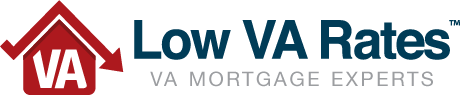 $250 Low APR FormIn order to receive your $250 your loan must:Close and Fund before _________ (locked Loan Estimate rate expiration date)Have a ______ Rate (fixed / arm) Have a rate not to exceed __________Have an APR not to exceed _________Have origination charges no greater than _________Receive a lender credit in an amount no less than _____________Low VA Rates must receive a copy of this signed form along with your FINAL TIL, NOTE and Final Closing Disclosure from your closing.Sincerely,Low VA RatesManagement Team________________________